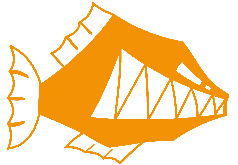 Privacyverklaring ZPV Piranha		Dit is de privacyverklaring van ZPV Piranha gevestigd te Drienerlolaan 5 in Enschede, ingeschreven in het handelsregister van de Kamer van Koophandel onder nummer 40074271 hierna te noemen: `de Vereniging`. Bewust of onbewust deel je persoonsgegevens met ons. Wij vinden het van belang dat zorgvuldig wordt omgegaan met jouw persoonsgegevens. Daarom hebben wij in dit statement voor je uiteengezet hoe wij met jouw persoonsgegevens omgaan en welke rechten je hebt. Heb je vragen naar aanleiding van het lezen van dit statement, stel je vraag dan gerust per e-mail aan privacy@zpv-piranha.nl.In onderstaande tabel kan je snel en eenvoudig terugvinden met welk doel we welke persoonsgegevens van je verzamelen, hoelang wij deze bewaren en wie deze persoonsgegevens eventueel van ons ontvangen. CookiesEen cookie is een klein tekstbestand die met de pagina’s van een websites wordt meegestuurd en door de browser op je computer, tablet of mobiele telefoon wordt opgeslagen. We gebruiken cookies om je meer service te bieden bij het bezoeken van onze website, die daardoor makkelijker wordt in gebruik. Cookies zorgen er bijvoorbeeld voor dat je ingelogd kan blijven op een website of dat je voorkeuren worden onthouden. We kunnen dankzij cookies zien hoe vaak onze websites - en welke pagina’s - door bezoekers worden bekeken.Voor het plaatsen van bepaalde cookies moet je eerst toestemming geven, voordat deze cookies mogen worden gebruikt. Deze toestemming is niet nodig indien en voor zover het technisch noodzakelijke (functionele) cookies en analytische cookies betreft, in de zin van de toepasselijke wetgeving, zoals artikel 11.7a lid 3 Telecommunicatiewet en de ePrivacy Verordening. Je kunt je toestemming voor cookies altijd weer intrekken, door je internetinstellingen te wijzigen. Meer informatie omtrent het in- en uitschakelen en het verwijderen van cookies kan je vinden in de Help-functie van je browser. Verstrekking van persoonsgegevens aan derdenZonder je toestemming verstrekt de Vereniging je persoonsgegevens alleen aan derden als dit noodzakelijk is voor de uitvoering van de Overeenkomst die de Vereniging met je heeft, tenzij de Vereniging wettelijk verplicht is om je persoonsgegevens te verstrekken aan deze derden. In de tabel in het begin van de privacyverklaring tref je een overzicht aan van de situaties waarin persoonsgegevens aan derden worden verstrekt.Inzage, correctie en verwijdering van persoonsgegevensJe hebt het recht de Vereniging te verzoeken om inzage in je persoonsgegevens (tenzij de Vereniging op grond van de Algemene Verordening Gegevensbescherming (AVG) niet gehouden is deze inzage te verschaffen) en om jouw gegevens te laten aanvullen, verwijderen of af te schermen. Je dient je bij een dergelijk verzoek te identificeren. Indien je wenst dat jouw gegevens verwijderd worden, zal de Vereniging deze verwijdering doorgeven aan alle andere organisaties die de betreffende gegevens van de Vereniging hebben ontvangen.Beveiliging persoonsgegevensDe Vereniging treft passende maatregelen om je persoonsgegevens te beveiligen tegen verlies, ongeautoriseerde toegang, publicatie en onrechtmatige verwerking. Zo zorgen wij dat alleen de noodzakelijke personen toegang hebben tot jouw gegevens, dat de toegang tot de persoonsgegevens afgeschermd is en dat onze veiligheidsmaatregelen regelmatig gecontroleerd worden.MinderjarigenIndien u zich als minderjarige wenst te registreren dient u hiertoe expliciete toestemming van uw ouder of voogd te overleggen.Links naar andere websitesDe website kan links naar andere websites bevatten. Deze Privacyverklaring is alleen van toepassing op de websites van de Vereniging. Andere websites kunnen hun eigen privacybeleid hanteren. De Vereniging raadt je aan om voor het gebruik van andere websites altijd de betreffende privacyverklaring van die websites te raadplegen. Wijziging van het privacy beleidDe Vereniging past haar privacybeleid van tijd tot tijd aan om deze up-to-date te houden. Op de websites zal steeds de meest recente versie van ons Privacyverklaring worden opgenomen. De Vereniging raadt je dan ook aan de Privacyverklaring regelmatig te raadplegen. Bij belangrijke wijzigingen zal de Vereniging er alles aan doen je per e-mail en via de websites te informeren.ContactgegevensIndien je vragen hebt over de verwerking van je persoonsgegevens of de Vereniging wilt verzoeken tot inzage, correctie en/of verwijdering van je persoonsgegevens, kan je contact opnemen via onderstaande contactgegevens: Verantwoordelijke:	  Laura KreugerE-mail:			  secretaris@zpv-piranha.nlTelefoonnummer:	  004915738228270Klacht over de verwerking van uw PersoonsgegevensNatuurlijk helpen wij je ook graag verder als je een klacht hebt over de verwerking van je persoonsgegevens. Op grond van de AVG heb je bovendien het recht om een klacht in te dienen bij de Autoriteit Persoonsgegevens over onze verwerkingen van je persoonsgegevens. Je kan hiervoor contact opnemen met de Autoriteit Persoonsgegevens.Doel Welke persoonsgegevensGrondslagBewaartermijn OntvangersOnderzoeken of je lid kan worden en het uitvoeren van de lidmaatschapsovereenkomst.VoornaamAchternaamGeslachtAdres Geboortedatum TelefoonnummerE-mail adresIBANSporttak(ken)Taal (NL of ENG)Medische verklaring (alleen duikers)Uitvoering van de overeenkomst Tot onbeperkt termijn. Indien schriftelijk aangegeven gedurende de looptijd van de overeenkomst en tot 2 jaar daarna. Administratie KNZBVoornaamAchternaamAdresTelefoonnummerE-mail adresGeboortedatumSporttak(ken)Taal (NL of ENG)Uitvoering van de overeenkomst Tot onbeperkt termijn. Indien schriftelijk aangegeven gedurende de looptijd van de overeenkomst en tot 2 jaar daarna, daarna alleen in de financiële administratie voor 7 jaar.KNZBUitvoeren van verenigingsactiviteiten en -acties.VoornaamAchternaamTelefoonnummerE-mail adresSpecifieke gegevens voor de betreffende actie of activiteit (denk aan kledingmaat, eetwensen etc.)ToestemmingTot onbeperkt termijn. Indien schriftelijk aangegeven tot 2 jaar na de betreffende actie of activiteit en daarna alleen in de financiële administratie voor 7 jaar.Organiserende commissie(‘s)Derden die betrokken zijn bij de actie of activiteit.Versturen digitale berichten, waaronder nieuwsbriefVoornaamAchternaamE-mailadresTaal (NL of ENG)Uitvoering van de overeenkomstZolang als men aangemeld is.MailchimpWebsite en ICT systeem.Cookies (zie voor meer info het sub kopje Cookies)IP-gegevensVoornaamAchternaamE-mail adresSporttak(ken)Taal (NL of ENG)ToestemmingGedurende de looptijd van de overeenkomst en tot 2 jaar daarna.ICT commissieGoogleFilmpjes en video’s tijdens trainingen om technieken te verbeterenBeeldmateriaal tijdens trainingenToestemmingTot onbeperkt termijn. Indien schriftelijk aangegeven tot 2 jaar na de opnamen